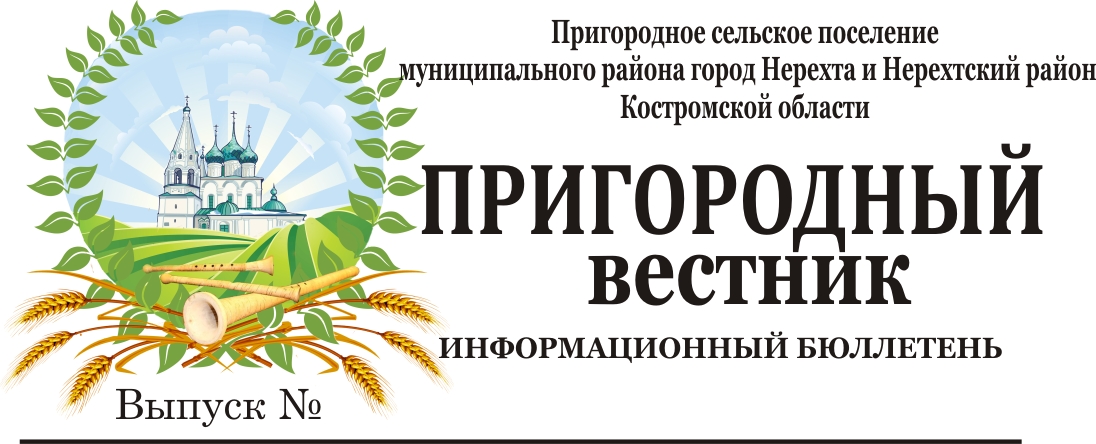 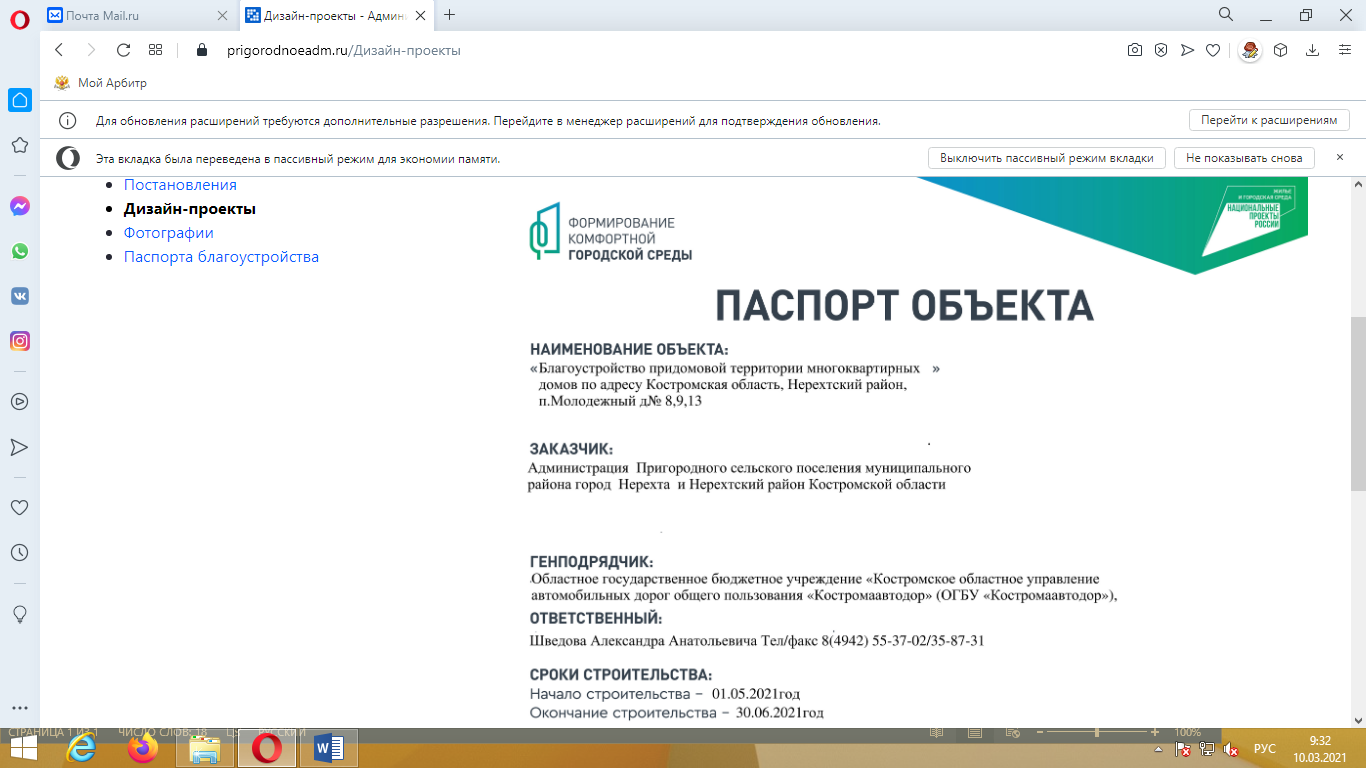 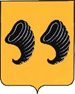 Костромская областьАдминистрация Пригородного сельского поселения муниципального района город Нерехта и Нерехтский район